Цель: расширять представления детей о весеннем празднике – 8 Марта.
Задачи:
- познакомить детей с историей праздника – 8 Марта;
— воспитать уважительное отношение ко всем женщинам; желание сделать приятное маме своими руками;
— развитие речи, мелкой моторики пальцев рук.
Оборудование: разнообразные картинки на тему: весна, мамин день.Ход занятия 1. Организационный момент.
- Ребята, отгадайте загадку:
Пришла, улыбнулась – утихли метели.
Позванивать стал колокольчик капели,
Река пробудилась, растаяли льды,
Наряд белоснежный надели сады.
Взревев, за работу взялись трактора.
А птицы пропели: «Вить гнёзда пора!» (Весна).— Назовите признаки весны.
— После какого времени года наступает весна?
— Назовите весенние месяцы.
— Какой праздник мы отмечаем в марте?
— Чей это праздник?2. Введение в тему занятия.
- Ребята, сегодня на занятии мы с вами поговорим о маме. Мама — самое нежное, самое понятное слово на земле. Сколько доброты таит оно в себе! Мамина любовь согревает нас всю жизнь. Мама… Закройте глаза, тихо-тихо произнесите это слово и прислушайтесь к нему. А теперь откройте глаза. Ребята, если бы слово «мама» можно было попробовать на вкус, каким бы оно, по-вашему, было? (Вкусным, сладким, нежным) А если бы это слово мы могли потрогать, какое оно было бы на ощупь?(Мягким, пушистым.) А какими красками вы бы его нарисовали? (Жёлтыми, голубыми, розовыми.) Наверное, вы все сейчас представили своих мам. Скажите, как вы себя чувствуете, если рядом с вами ваши мамы? (Спокойно, уютно, тепло.) А когда мамы нет дома, что вы испытываете? (Печаль, тоску, скуку, грусть.) А хотите узнать, как появился женский праздник 8 Марта?3. История праздника 8 марта.
Раньше женщины не имели права голоса. Считалось, что женщина должна заниматься хозяйством по дому, женщины даже не имели права учиться. Это им очень не нравилось и, конечно же, было обидно.Однажды женщины собрались и решили устроить акцию, забастовку, где отстаивали свои права. Они выступали против детского труда, требовали хороших условий труда, хорошую заработную плату за свою работу. Они многого добились.Именно этот день 8 Марта и стал для них и всех остальных женщин праздником. С тех пор, объявили женский день – 8 Марта. Женщины многих стран празднуют этот весенний праздник – 8 Марта. В этот день мужчины поздравляют всех женщин с праздником: дарят цветы, улыбки. И вы, ребята, не забудьте поздравить своих мам, бабушек и девочек.Детишки устали, поэтому предлагаем им физкультминутку.4. Физминутка «Мама спит».
Маме надо отдыхать,
Маме хочется поспать.
Я на цыпочках хожу,
Маму я не разбужу.
(Дети идут на цыпочках)
Я на пяточках хожу,
Маму я не разбужу.
(Дети идут на пятках, спина ровная)
Моих пяток слышен стук:
Тук-тук-тук, Тук-тук-тук,
Мои пяточки идут,
Меня к мамочке ведут!5. Дидактическа игра «Назови ласково» 
Мама (мамочка, мамуля, матушка).
Бабушка (бабуля, бабулечка).
Сестра (сестричка, сестрёнка).6. Дидактическая игра «Красивые слова» 
— Я предлагаю сказать красивые слова о маме. Какая она? (Милая, любимая, добрая, красивая, нежная, умная, ненаглядная, очаровательная, внимательная, трудолюбивая, приветливая, чудесная, симпатичная, …)7. Составление рассказов о маме. 
— Молодцы ребята, вы много чудесных слов сказали о своих мамах. Давайте подробнее расскажем о своей маме, пользуясь планом: Как ее зовут? Где она работает? Любит ли свою работу? Устает ли? Важен ли ее труд? Что делают ваши мамы дома? Что особенно любит твоя мама делать? Помогаете ли вы ей? (Заслушиваются 3-4 рассказа)8. Изготовление поздравительной открытки.
— Вам нужно чаще радовать своих мама вниманием и заботой, дарить подарки, которые вы можете сделать своими руками. Давайте подумаем, что мы можем подарить маме в этот весенний день? (Предложения детей)
— Я предлагаю Вам сделать поздравительную открытку с цветами для наших мам. Ведь все женщины на свете любят цветы. И тогда мама будет уверена, что в семье растёт внимательный, добрый, чуткий человек. Мамины глаза засветятся радостью. Эти открытки вы подарите своим мамам в день 8 марта. (Дети изготавливают открытки)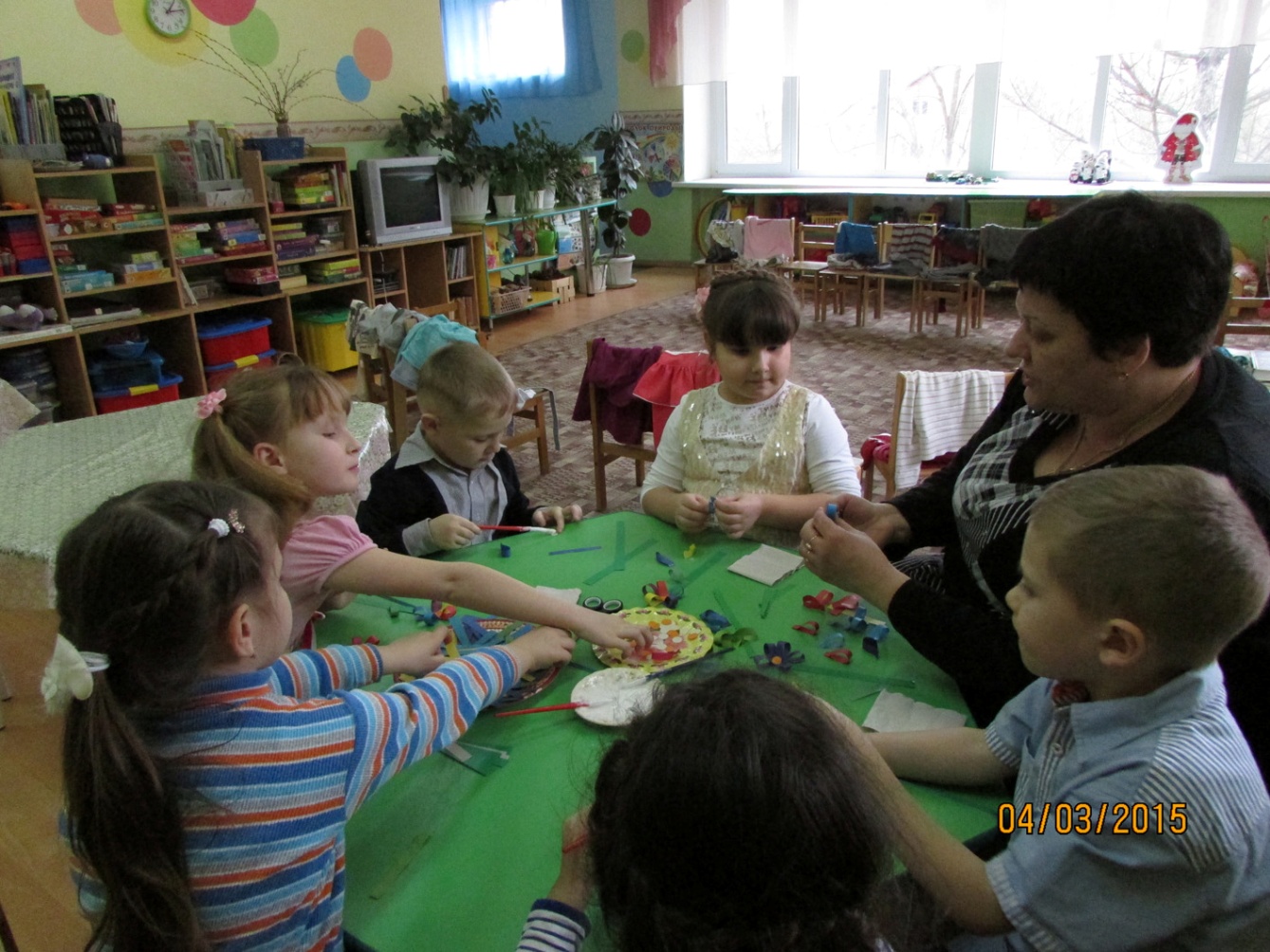 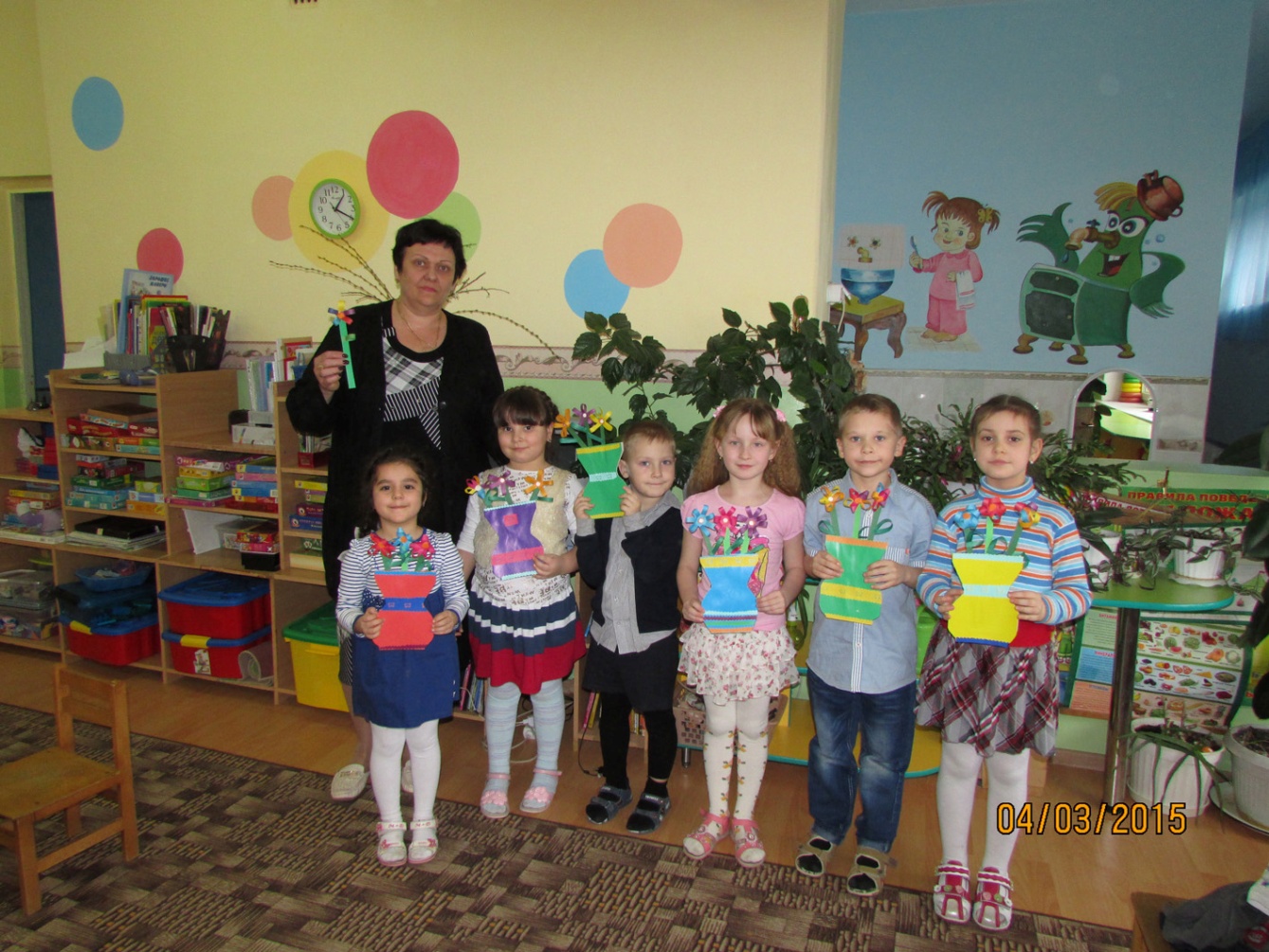 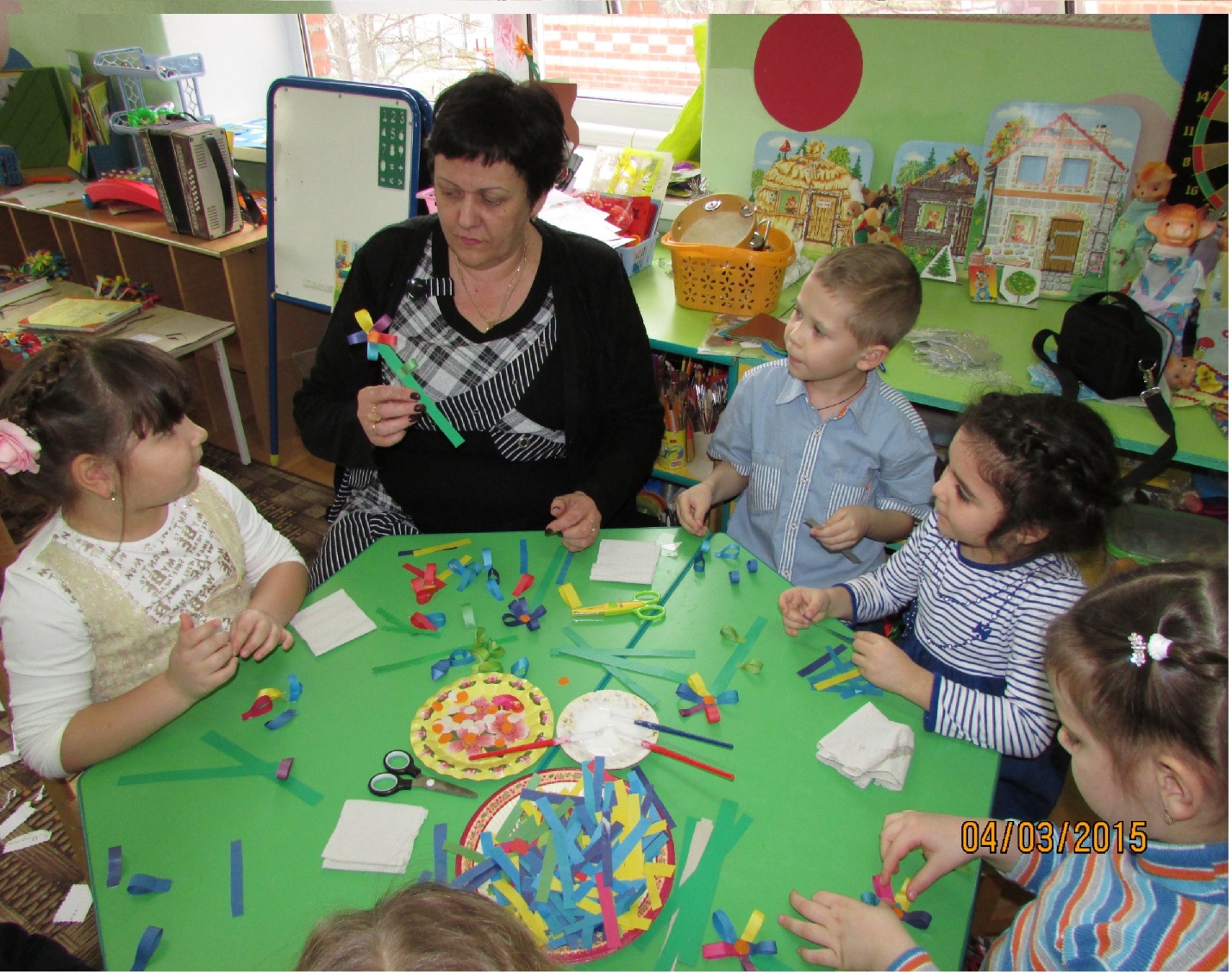 